OŚWIADCZENIEzgoda na przetwarzanie danych osobowych                 Wyrażam  dobrowolną zgodę na przetwarzanie moich danych osobowych zgodnie                                         z Rozporządzeniem Parlamentu Europejskiego i Rady (UE) 2016/679 z dnia 27 kwietnia 2016 r. w sprawie ochrony osób fizycznych w związku z przetwarzaniem danych osobowych                               i w sprawie swobodnego przepływu takich danych oraz uchylenia dyrektywy                                    95/46/WE (ogólne rozporządzenie o ochronie danych – (Dz. Urz.UE L z 4.05.2016 r., Nr 119 s. 1, w skrócie „RODO”), w celu:realizacji praktyki zawodowej niezbędnym dla realizowania uprawnień lub spełniania obowiązków wynikających z przepisów prawa,Podaję dane osobowe dobrowolnie i oświadczam, że są one zgodne z prawdą,Zapoznałem/am się z treścią klauzuli informacyjnej, w tym z informacją o celu                                      i sposobach przetwarzania danych osobowych o prawie dostępu do treści swoich danych i prawie ich poprawiania.Tarnobrzeg, dnia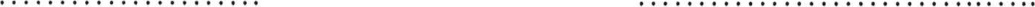 ( podpis praktykanta)